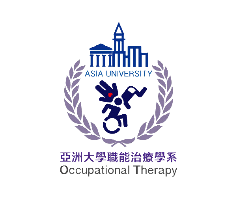  亞洲大學職能治療學系專業課程加退選申請單申請日期：	 年     月	  日  姓名班級學號欲加選科目【本欄位請確實填寫】欲加選科目【本欄位請確實填寫】欲加選科目【本欄位請確實填寫】欲加選科目【本欄位請確實填寫】欲退選科目【本欄位請確實填寫】欲退選科目【本欄位請確實填寫】欲退選科目【本欄位請確實填寫】欲退選科目【本欄位請確實填寫】科目名稱班級學分授課教師簽名科目名稱班級學分授課教師簽名認定學分數認定學分數注意事項學生應完成下列兩項規定，才保證本表上之課程納入畢業學分：徵得曼陀師、班導師、系主任同意於本表上簽名。需通過本系系務會議認證後才可進行加退選。 需依照學校加退選時間，自行至系辦繳交此表單，並到選課系統進行相關作業。如有超修情況，需檢視自己是否符合學校超修之規定，如符合請同時填寫超修申請表，經    本系檢視蓋章認證後送教務處審核。修畢本系規範大一至大三科目，始得修習校外臨床實習課程(請參考擋實習科目一覽表)。此表認定完成後正本留存至本系，影本乙份請學生自行妥慎保存，以保障學生自身權益。               ___學期第___次系務會議通過，系所蓋章認證：                                                                     曼陀師簽名：                                                                      班導師簽名：                          申請人簽名：                        	 系所主管簽名：                        系統登錄日期：                            系助簽名：                           注意事項學生應完成下列兩項規定，才保證本表上之課程納入畢業學分：徵得曼陀師、班導師、系主任同意於本表上簽名。需通過本系系務會議認證後才可進行加退選。 需依照學校加退選時間，自行至系辦繳交此表單，並到選課系統進行相關作業。如有超修情況，需檢視自己是否符合學校超修之規定，如符合請同時填寫超修申請表，經    本系檢視蓋章認證後送教務處審核。修畢本系規範大一至大三科目，始得修習校外臨床實習課程(請參考擋實習科目一覽表)。此表認定完成後正本留存至本系，影本乙份請學生自行妥慎保存，以保障學生自身權益。               ___學期第___次系務會議通過，系所蓋章認證：                                                                     曼陀師簽名：                                                                      班導師簽名：                          申請人簽名：                        	 系所主管簽名：                        系統登錄日期：                            系助簽名：                           注意事項學生應完成下列兩項規定，才保證本表上之課程納入畢業學分：徵得曼陀師、班導師、系主任同意於本表上簽名。需通過本系系務會議認證後才可進行加退選。 需依照學校加退選時間，自行至系辦繳交此表單，並到選課系統進行相關作業。如有超修情況，需檢視自己是否符合學校超修之規定，如符合請同時填寫超修申請表，經    本系檢視蓋章認證後送教務處審核。修畢本系規範大一至大三科目，始得修習校外臨床實習課程(請參考擋實習科目一覽表)。此表認定完成後正本留存至本系，影本乙份請學生自行妥慎保存，以保障學生自身權益。               ___學期第___次系務會議通過，系所蓋章認證：                                                                     曼陀師簽名：                                                                      班導師簽名：                          申請人簽名：                        	 系所主管簽名：                        系統登錄日期：                            系助簽名：                           注意事項學生應完成下列兩項規定，才保證本表上之課程納入畢業學分：徵得曼陀師、班導師、系主任同意於本表上簽名。需通過本系系務會議認證後才可進行加退選。 需依照學校加退選時間，自行至系辦繳交此表單，並到選課系統進行相關作業。如有超修情況，需檢視自己是否符合學校超修之規定，如符合請同時填寫超修申請表，經    本系檢視蓋章認證後送教務處審核。修畢本系規範大一至大三科目，始得修習校外臨床實習課程(請參考擋實習科目一覽表)。此表認定完成後正本留存至本系，影本乙份請學生自行妥慎保存，以保障學生自身權益。               ___學期第___次系務會議通過，系所蓋章認證：                                                                     曼陀師簽名：                                                                      班導師簽名：                          申請人簽名：                        	 系所主管簽名：                        系統登錄日期：                            系助簽名：                           注意事項學生應完成下列兩項規定，才保證本表上之課程納入畢業學分：徵得曼陀師、班導師、系主任同意於本表上簽名。需通過本系系務會議認證後才可進行加退選。 需依照學校加退選時間，自行至系辦繳交此表單，並到選課系統進行相關作業。如有超修情況，需檢視自己是否符合學校超修之規定，如符合請同時填寫超修申請表，經    本系檢視蓋章認證後送教務處審核。修畢本系規範大一至大三科目，始得修習校外臨床實習課程(請參考擋實習科目一覽表)。此表認定完成後正本留存至本系，影本乙份請學生自行妥慎保存，以保障學生自身權益。               ___學期第___次系務會議通過，系所蓋章認證：                                                                     曼陀師簽名：                                                                      班導師簽名：                          申請人簽名：                        	 系所主管簽名：                        系統登錄日期：                            系助簽名：                           注意事項學生應完成下列兩項規定，才保證本表上之課程納入畢業學分：徵得曼陀師、班導師、系主任同意於本表上簽名。需通過本系系務會議認證後才可進行加退選。 需依照學校加退選時間，自行至系辦繳交此表單，並到選課系統進行相關作業。如有超修情況，需檢視自己是否符合學校超修之規定，如符合請同時填寫超修申請表，經    本系檢視蓋章認證後送教務處審核。修畢本系規範大一至大三科目，始得修習校外臨床實習課程(請參考擋實習科目一覽表)。此表認定完成後正本留存至本系，影本乙份請學生自行妥慎保存，以保障學生自身權益。               ___學期第___次系務會議通過，系所蓋章認證：                                                                     曼陀師簽名：                                                                      班導師簽名：                          申請人簽名：                        	 系所主管簽名：                        系統登錄日期：                            系助簽名：                           注意事項學生應完成下列兩項規定，才保證本表上之課程納入畢業學分：徵得曼陀師、班導師、系主任同意於本表上簽名。需通過本系系務會議認證後才可進行加退選。 需依照學校加退選時間，自行至系辦繳交此表單，並到選課系統進行相關作業。如有超修情況，需檢視自己是否符合學校超修之規定，如符合請同時填寫超修申請表，經    本系檢視蓋章認證後送教務處審核。修畢本系規範大一至大三科目，始得修習校外臨床實習課程(請參考擋實習科目一覽表)。此表認定完成後正本留存至本系，影本乙份請學生自行妥慎保存，以保障學生自身權益。               ___學期第___次系務會議通過，系所蓋章認證：                                                                     曼陀師簽名：                                                                      班導師簽名：                          申請人簽名：                        	 系所主管簽名：                        系統登錄日期：                            系助簽名：                           注意事項學生應完成下列兩項規定，才保證本表上之課程納入畢業學分：徵得曼陀師、班導師、系主任同意於本表上簽名。需通過本系系務會議認證後才可進行加退選。 需依照學校加退選時間，自行至系辦繳交此表單，並到選課系統進行相關作業。如有超修情況，需檢視自己是否符合學校超修之規定，如符合請同時填寫超修申請表，經    本系檢視蓋章認證後送教務處審核。修畢本系規範大一至大三科目，始得修習校外臨床實習課程(請參考擋實習科目一覽表)。此表認定完成後正本留存至本系，影本乙份請學生自行妥慎保存，以保障學生自身權益。               ___學期第___次系務會議通過，系所蓋章認證：                                                                     曼陀師簽名：                                                                      班導師簽名：                          申請人簽名：                        	 系所主管簽名：                        系統登錄日期：                            系助簽名：                           